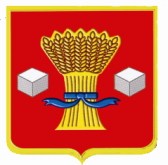 АдминистрацияСветлоярского муниципального района Волгоградской областиПОСТАНОВЛЕНИЕот 20.10.2017                        № 2265Об изменении типа отдельныхмуниципальных учрежденийВ соответствии со статьей 120 Гражданского кодекса Российской Федерации, постановлением администрации Светлоярского муниципального района Волгоградской области от 03.02.2016 № 140 «Об утверждении Порядка создания, реорганизации, изменения типа и ликвидации муниципальных учреждений Светлоярского муниципального района Волгоградской области, а также утверждения уставов муниципальных учреждений и внесения в них изменений», постановлением администрации Светлоярского муниципального района Волгоградской области от 15.01.2016 № 30 «Об утверждении Порядка создания, реорганизации, изменения типа и ликвидации муниципальных учреждений Светлоярского городского поселения Светлоярского муниципального района Волгоградской области, а также утверждения уставов муниципальных учреждений и внесения в них изменений» руководствуясь Уставом Светлоярского муниципального района Волгоградской области, Уставом Светлоярского городского поселения Светлоярского муниципального района Волгоградской области,п о с т а н о в л я ю:Изменить тип с сохранением основных целей деятельности и переименовать в срок до 01.01.2018 отдельные муниципальные учреждения, функции и полномочия учредителя которых осуществляет администрация Светлоярского муниципального района Волгоградской области: - муниципального автономного общеобразовательного учреждения «Светлоярская средняя школа № 2 имени Ф.Ф. Плужникова» Светлоярского муниципального района Волгоградской области (далее по тексту – МАОУ «Светлоярская СШ № 2 имени Ф.Ф. Плужникова»);	- муниципального бюджетного образовательного учреждения дополнительного образования детей «Светлоярская детская школа искусств» Светлоярского муниципального района Волгоградской области (далее по тексту – МБОУ ДОД «Светлоярская ДШИ» Светлоярского муниципального района Волгоградской области);	- муниципального бюджетного учреждения культуры «Историко-краеведческий музей» Светлоярского муниципального района Волгоградской области (далее по тексту - МБУК «Светлоярский ИКМ»;	- муниципального бюджетного учреждения культуры «Светлоярский центр культуры, досуга и библиотечного обслуживания» (далее по тексту – МБУК «Светлоярский ЦКДиБО» (Приложение 1).Возложить полномочия по регистрации уставов (в новой редакции) в установленном порядке в налоговом органе на руководителей учреждений:  - МАОУ «Светлоярская СШ № 2 имени Ф.Ф. Плужникова» (Хахалева Н.А);- МБОУ ДОД «Светлоярская ДШИ» Светлоярского муниципального района Волгоградской области (Зверева Л.В.);- МБУК «Светлоярский ИКМ» (Кашлева Л.А.);- МБУК «Светлоярский ЦКДиБО» (Зашеловская Ю.Г.).Утвердить перечень мероприятий по изменению типа указанных в пункте 1 настоящего постановления муниципальных учреждений                                 (Приложение 2).Отделу образования, опеки и попечительства (А.С. Клюев) и отделу по делам молодежи, культуре, спорту и туризму (Е.А. Кумскова) (далее по тексту – курирующий отдел)  осуществлять функции и полномочия кураторов указанных учреждений, обеспечить своевременное выполнение плана мероприятий.Отделу по муниципальной службе, общим и кадровым вопросам (Иванова Н.В.) разместить настоящее постановление в сети Интернет на официальном сайте Светлоярского муниципального района Волгоградской области.Настоящее постановление вступает в силу с момента его подписания.Контроль над исполнением настоящего постановления возложить на заместителя главы Светлоярского муниципального района  В.П. Бобиченко.Глава муниципального района                                                           Т.В. РаспутинаИсп. Абраменко Е.Н.Приложение 1к постановлению администрации Светлоярского муниципального района от 20.10.2017 № 2265Перечень муниципальных учреждений, изменяющих тип учрежденияУправляющий делами                                                                                    Л.Н. Шершнева Приложение 2к постановлению администрации Светлоярского муниципального района от 20.10.2017 № 2265Перечень мероприятий по изменению типа муниципальных учрежденийУправляющий делами                                                                                    Л.Н. Шершнева № п/пПолное наименование существующего учрежденияТип учрежденияНаименование после изменения типа учрежденияТип учреждения после изменения123451муниципальное автономное общеобразовательное учреждение «Светлоярская средняя школа № 2 имени Ф.Ф. Плужникова» Светлоярского муниципального района Волгоградской областиавтономное учреждениемуниципальное казенное общеобразовательное учреждение «Светлоярская средняя школа № 2 имени Ф.Ф. Плужникова» Светлоярского муниципального района Волгоградской областиказенное учреждение2муниципальное бюджетное образовательное учреждение дополнительного образования детей «Светлоярская детская школа искусств» Светлоярского муниципального района Волгоградской областибюджетное учреждениемуниципальное казенное образовательное учреждение дополнительного образования «Светлоярская школа искусств» Светлоярского муниципального района Волгоградской областиказенное учреждение3муниципальное бюджетное учреждение культуры «Историко-краеведческий музей» Светлоярского муниципального района Волгоградской областибюджетное учреждениемуниципальное казенное учреждение культуры «Историко-краеведческий музей» Светлоярского муниципального района Волгоградской областиказенное учреждение4муниципальное бюджетное учреждение культуры «Светлоярский центр культуры, досуга и библиотечного обслуживания»бюджетное учреждениемуниципальное казенное учреждение культуры «Светлоярский центр культуры, досуга и библиотечного обслуживания»казенное учреждение№ п/пНаименование мероприятияСрок выполнения мероприятияОтветственный исполнитель12341Подготовить проекты Уставов учреждений в новой редакции (в части изменения типа учреждения и расширения видов деятельности) и проекты постановлений об их утвержденииДо 11.12.2017 включительноЮридический отдел администрации муниципального района,  курирующий отдел,  руководители учреждений2Рассмотреть проект Устава учреждения в новой редакции на заседании Наблюдательного советаДо 15.12.2017Директор МАОУ «Светлоярская СШ № 2 имени Ф.Ф. Плужникова»3Утвердить Уставы учреждений в новой редакцииДо 20.12.2017 Курирующий отдел4Представить в Межрайонную ИФНС России № 8 по Волгоградской области  (далее  -МИФНС) для государственной регистрации Уставы учреждений в новой редакции25.12.2017 Руководители учреждений5Внести соответствующие изменения в трудовые договоры руководителей учрежденийВ течение 5 рабочих дней со дня государственной регистрации УставаОтдел по муниципальной службе, общим и кадровым вопросам6Внести соответствующие изменения в трудовые договоры работников учрежденийВ течение месяца с момента государственной регистрации УставаРуководители учреждений7Разработать проекты бюджетных смет на 2018 год и плановый период 2019 и 2020 годов для учрежденийДо 22.12.2017 включительноОтдел бюджетно-финансовой политики,              МКУ «МЦБ»8Осуществлять контроль за исполнением обязательств по муниципальным контрактам, заключенным до изменения существующего типа учрежденийПостоянноРуководители учреждений,   МКУ «МЦБ»9Внести изменения в бланки учреждений (письма, приказы, общие бланки)В течение 3 рабочих дней с момента государственной регистрации УставаРуководители учреждений123410Письменно уведомить контрагентов (кредиторов, дебиторов, иных партнеров) об изменении типа учрежденийВ течение 10 рабочих дней с момента государственной регистрации УставаРуководители учреждений, МКУ «МЦБ»11Заменить печати и штампы учрежденийВ течение месяца с момента государственной регистрации Устава Руководители учреждений12Обеспечить закрепление за учреждениями имущества на праве оперативного управления и внести соответствующие изменения в реестр муниципального имуществаВ течение месяца со дня государственной регистрации УставаОтдел по управлению муниципальным имуществом и земельными ресурсами, МКУ «МЦБ»13Организовать финансовое обеспечение деятельности учрежденийВ течение месяца со дня государственной регистрации Устава Отдел бюджетно-финансовой политики14Представить выписку из ЕГРЮЛ в отдел бюджетно-финансовой политики для внесения данных об учреждениях в электронный бюджет и внесения изменений в список участников (не участников) бюджетного процессаВ течение 3 рабочих дней с момента государственной регистрации УставаРуководители учреждений15Представить в отделение Управления федерального казначейства выписку из ЕГРЮЛ для открытия лицевых счетов учреждениямВ течение 3 рабочих дней с момента государственной регистрации УставаРуководители учреждений